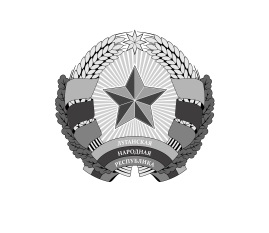 МИНИСТЕРСТВО ФИНАНСОВЛУГАНСКОЙ НАРОДНОЙ РЕСПУБЛИКИ(МИНФИН ЛНР)ПРИКАЗг. ЛуганскО внесении изменений в приказ Министерства финансовЛуганской Народной Республики от 12.01.2023 № 6 «О наделении государственных (муниципальных) учреждений Луганской Народной Республики полномочиями получателей бюджетных средств в 2023 году»На основании пункта 2 постановления Правительства Российской Федерации от 22.12.2022 № 2377 «Об особенностях составления, рассмотрения и утверждения проектов бюджетов Донецкой Народной Республики, Луганской Народной Республики, Запорожской области, Херсонской области, проектов бюджетов территориальных государственных внебюджетных фондов и местных бюджетов, а также исполнения указанных бюджетов и   формирования   бюджетной   отчетности   на   2023 – 2025  годы», в соответствии с подпунктом 19.10 пункта 19 раздела III Положения о Министерстве финансов Луганской Народной Республики, утвержденного постановлением Правительства Луганской  Народной  Республики  от 30.03.2021 №  246/21  (с изменениями), п р и к а з ы в а ю:1. Внести в Приложение «Перечень участников бюджетного процесса по Луганской Народной Республике» к приказу Министерства финансов Луганской Народной Республики от 12.01.2023 № 6 «О наделении государственных (муниципальных) учреждений Луганской Народной Республики полномочиями получателей бюджетных средств в 2023 году»          (с изменениями), далее – Приложение, следующие изменения:Строку № 384 Приложения изложить в следующей редакции:1.2. Приложение после строки № 481 дополнить строками следующего содержания:1.3. Приложение после строки № 7771 дополнить строками следующего содержания:1.4. Приложение после строки № 787 дополнить строками следующего содержания:1.5.   Строку № 869 Приложения изложить в следующей редакции:2. Настоящий приказ вступает в силу с момента его подписания и регистрации.3. Контроль за исполнением настоящего приказа оставляю за собой.Министр							                           Е.В. МануйловЛист согласованияк приказу Министерства финансов Луганской Народной Республики  «О внесении изменения в приказ Министерства финансов Луганской Народной Республики от 12.01.2023 № 6 «О наделении государственных (муниципальных) учреждений Луганской Народной Республики полномочиямиполучателей бюджетных средств в 2023 году»«12» апреля 2023 г.                                                                                        № 47«384009ГОСУДАРСТВЕННОЕ УЧРЕЖДЕНИЕ ЛУГАНСКОЙ НАРОДНОЙ РЕСПУБЛИКИ «ЦЕНТР ОЛИМПИЙСКОЙ ПОДГОТОВКИ СПОРТСМЕНОВ «ОЛИМП-СПОРТ»94030071649403010011229400025733»««4811031ГОСУДАРСТВЕННОЕ БЮДЖЕТНОЕ УЧРЕЖДЕНИЕ ЛУГАНСКОЙ НАРОДНОЙ РЕСПУБЛИКИ "ЦЕНТР ПО ОБСЛУЖИВАНИЮ УЧРЕЖДЕНИЙ КУЛЬТУРЫ И СПОРТА КРЕМЕНСКОГО РАЙОНА"940500226794050100112394000009504812032ГОСУДАРСТВЕННОЕ БЮДЖЕТНОЕ УЧРЕЖДЕНИЕ ЛУГАНСКОЙ НАРОДНОЙ РЕСПУБЛИКИ "КРЕМЕНСКАЯ РАЙОННАЯ ЦЕНТРАЛЬНАЯ БИБЛИОТЕКА"940500223594050100112394000009164813033ГОСУДАРСТВЕННОЕ БЮДЖЕТНОЕ УЧРЕЖДЕНИЕ ЛУГАНСКОЙ НАРОДНОЙ  РЕСПУБЛИКИ "КРЕМЕНСКОЙ РАЙОННЫЙ ДВОРЕЦ КУЛЬТУРЫ"940500222894050100112394000008944814034ГОСУДАРСТВЕННОЕ БЮДЖЕТНОЕ УЧРЕЖДЕНИЕ ЛУГАНСКОЙ НАРОДНОЙ РЕСПУБЛИКИ  "КРЕМЕНСКОЙ РАЙОННЫЙ КРАЕВЕДЧЕСКИЙ МУЗЕЙ"940500221094050100112394000008834815035ГОСУДАРСТВЕННОЕ БЮДЖЕТНОЕ ОБРАЗОВАТЕЛЬНОЕ  УЧРЕЖДЕНИЕ ДОПОЛНИТЕЛЬНОГО ОБРАЗОВАНИЯ ЛУГАНСКОЙ НАРОДНОЙ РЕСПУБЛИКИ "КРЕМЕНСКАЯ РАЙОННАЯ МУЗЫКАЛЬНАЯ ШКОЛА"940500224294050100112394000009054816036ГОСУДАРСТВЕННОЕ БЮДЖЕТНОЕ ОБРАЗОВАТЕЛЬНОЕ  УЧРЕЖДЕНИЕ ДОПОЛНИТЕЛЬНОГО ОБРАЗОВАНИЯ ЛУГАНСКОЙ НАРОДНОЙ РЕСПУБЛИКИ  "КРЕМЕНСКАЯ РАЙОННАЯ ХУДОЖЕСТВЕННАЯ ШКОЛА"940500220394050100112394000008724817037ГОСУДАРСТВЕННОЕ БЮДЖЕТНОЕ   УЧРЕЖДЕНИЕ ДОПОЛНИТЕЛЬНОГО ОБРАЗОВАНИЯ ЛУГАНСКОЙ НАРОДНОЙ  РЕСПУБЛИКИ  "КРЕМЕНСКАЯ  ДЕТСКО-ЮНОШЕСКАЯ СПОРТИВНАЯ ШКОЛА"940500225094050100112394000009384818038ГОСУДАРСТВЕННОЕ БЮДЖЕТНОЕ   УЧРЕЖДЕНИЕ ДОПОЛНИТЕЛЬНОГО ОБРАЗОВАНИЯ ЛУГАНСКОЙ НАРОДНОЙ РЕСПУБЛИКИ "ЦЕНТР ФИЗИЧЕСКОГО ЗДОРОВЬЯ "СПОРТ ДЛЯ ВСЕХ"940500227494050022741239400000949»« 7772003ГОСУДАРСТВЕННОЕ БЮДЖЕТНОЕ УЧРЕЖДЕНИЕ ДОПОЛНИТЕЛЬНОГО ОБРАЗОВАНИЯ ЛУГАНСКОЙ НАРОДНОЙ РЕСПУБЛИКИ «ЛИСИЧАНСКИЙ ЦЕНТР ВНЕШКОЛЬНОЙ РАБОТЫ»940500230994050100112394000012027773004ГОСУДАРСТВЕННОЕ БЮДЖЕТНОЕ ДОШКОЛЬНОЕ ОБРАЗОВАТЕЛЬНОЕ УЧРЕЖДЕНИЕ ЛУГАНСКОЙ НАРОДНОЙ РЕСПУБЛИКИ «ЛИСИЧАНСКИЙ ЯСЛИ-САД КОМБИНИРОВАННОГО ВИДА № 8 «СВЕТЛЯЧОК»940500238794050100112394000014007774005ГОСУДАРСТВЕННОЕ БЮДЖЕТНОЕ ДОШКОЛЬНОЕ ОБРАЗОВАТЕЛЬНОЕ УЧРЕЖДЕНИЕ ЛУГАНСКОЙ НАРОДНОЙ РЕСПУБЛИКИ «ЛИСИЧАНСКИЙ ЯСЛИ-САД КОМБИНИРОВАННОГО ВИДА № 9 «КРАСНАЯ ШАПОЧКА»940500237094050100112394000013907775006ГОСУДАРСТВЕННОЕ БЮДЖЕТНОЕ ДОШКОЛЬНОЕ ОБРАЗОВАТЕЛЬНОЕ УЧРЕЖДЕНИЕ ЛУГАНСКОЙ НАРОДНОЙ РЕСПУБЛИКИ «ЛИСИЧАНСКИЙ ЯСЛИ-САД КОМБИНИРОВАННОГО ВИДА № 10 «МАЛЮТКА»940500236294050100112394000013897776007ГОСУДАРСТВЕННОЕ БЮДЖЕТНОЕ ДОШКОЛЬНОЕ ОБРАЗОВАТЕЛЬНОЕ УЧРЕЖДЕНИЕ ЛУГАНСКОЙ НАРОДНОЙ РЕСПУБЛИКИ «ЛИСИЧАНСКИЙ ЯСЛИ-САД КОМБИНИРОВАННОГО ВИДА № 14 «ТЕРЕМОК»940500234894050100112394000012687777008ГОСУДАРСТВЕННОЕ БЮДЖЕТНОЕ ДОШКОЛЬНОЕ ОБРАЗОВАТЕЛЬНОЕ УЧРЕЖДЕНИЕ ЛУГАНСКОЙ НАРОДНОЙ РЕСПУБЛИКИ «ЛИСИЧАНСКИЙ ЯСЛИ-САД КОМБИНИРОВАННОГО ВИДА № 15 «КАЛИНУШКА»940500235594050100112394000013787778009ГОСУДАРСТВЕННОЕ БЮДЖЕТНОЕ ОБЩЕОБРАЗОВАТЕЛЬНОЕ УЧРЕЖДЕНИЕ ЛУГАНСКОЙ НАРОДНОЙ РЕСПУБЛИКИ «ЛИСИЧАНСКАЯ СРЕДНЯЯ ШКОЛА № 2»940500239494050100112394000014117779010ГОСУДАРСТВЕННОЕ БЮДЖЕТНОЕ ОБЩЕОБРАЗОВАТЕЛЬНОЕ УЧРЕЖДЕНИЕ ЛУГАНСКОЙ НАРОДНОЙ РЕСПУБЛИКИ «ЛИСИЧАНСКАЯ СРЕДНЯЯ ШКОЛА № 4»9405002411940501001123940000143377710011ГОСУДАРСТВЕННОЕ БЮДЖЕТНОЕ ОБЩЕОБРАЗОВАТЕЛЬНОЕ УЧРЕЖДЕНИЕ ЛУГАНСКОЙ НАРОДНОЙ РЕСПУБЛИКИ «ЛИСИЧАНСКАЯ СРЕДНЯЯ ШКОЛА № 6»9405002443940501001123940000152177711012ГОСУДАРСТВЕННОЕ БЮДЖЕТНОЕ ОБЩЕОБРАЗОВАТЕЛЬНОЕ УЧРЕЖДЕНИЕ ЛУГАНСКОЙ НАРОДНОЙ РЕСПУБЛИКИ «ЛИСИЧАНСКАЯ СРЕДНЯЯ ШКОЛА № 14»9405002330940501001123940000121377712013ГОСУДАРСТВЕННОЕ БЮДЖЕТНОЕ ОБЩЕОБРАЗОВАТЕЛЬНОЕ УЧРЕЖДЕНИЕ ЛУГАНСКОЙ НАРОДНОЙ РЕСПУБЛИКИ «ЛИСИЧАНСКАЯ СРЕДНЯЯ ШКОЛА № 18»9405002316940501001123940000119177713014ГОСУДАРСТВЕННОЕ БЮДЖЕТНОЕ ОБЩЕОБРАЗОВАТЕЛЬНОЕ УЧРЕЖДЕНИЕ ЛУГАНСКОЙ НАРОДНОЙ РЕСПУБЛИКИ «ЛИСИЧАНСКАЯ СРЕДНЯЯ ШКОЛА № 24»9405002429940501001123940000149977714015ГОСУДАРСТВЕННОЕ БЮДЖЕТНОЕ ОБЩЕОБРАЗОВАТЕЛЬНОЕ УЧРЕЖДЕНИЕ ЛУГАНСКОЙ НАРОДНОЙ РЕСПУБЛИКИ «ЛИСИЧАНСКАЯ СРЕДНЯЯ ШКОЛА № 27»9405002404940501001123940000142277715016ГОСУДАРСТВЕННОЕ БЮДЖЕТНОЕ ОБЩЕОБРАЗОВАТЕЛЬНОЕ УЧРЕЖДЕНИЕ ЛУГАНСКОЙ НАРОДНОЙ РЕСПУБЛИКИ «ЛИСИЧАНСКАЯ СРЕДНЯЯ ШКОЛА № 29»94050024369405010011239400001532»«7871010ГОСУДАРСТВЕННОЕ БЮДЖЕТНОЕ УЧРЕЖДЕНИЕ ДОПОЛНИТЕЛЬНОГО
ОБРАЗОВАНИЯ ЛУГАНСКОЙ НАРОДНОЙ РЕСПУБЛИКИ
"РУБЕЖАНСКАЯ ШКОЛА ИСКУССТВ"940500246894050100112394000016427872011ГОСУДАРСТВЕННОЕ БЮДЖЕТНОЕ УЧРЕЖДЕНИЕ ДОПОЛНИТЕЛЬНОГО
ОБРАЗОВАНИЯ ЛУГАНСКОЙ НАРОДНОЙ РЕСПУБЛИКИ
"РУБЕЖАНСКАЯ ДЕТСКО-ЮНОШЕСКАЯ СПОРТИВНАЯ ШКОЛА"940500254994050100112394000022587873012ГОСУДАРСТВЕННОЕ БЮДЖЕТНОЕ УЧРЕЖДЕНИЕ ЛУГАНСКОЙ НАРОДНОЙ РЕСПУБЛИКИ "РУБЕЖАНСКИЙ КОМПЛЕКСНЫЙ ЦЕНТР СОЦИАЛЬНОГО
ОБСЛУЖИВАНИЯ НАСЕЛЕНИЯ (ПРЕДОСТАВЛЕНИЕ СОЦИАЛЬНЫХ УСЛУГ)"94050024829405010011239400001719»«869870001ИЗБИРАТЕЛЬНАЯ КОМИССИЯ ЛУГАНСКОЙ НАРОДНОЙ РЕСПУБЛИКИ94030074539403010011229400026976»ДолжностьИнициалы, фамилияПодписьДатаПримечаниеПервый заместитель Министра финансов Луганской Народной РеспубликиЗ.В. МатероваЗаместитель Министра финансов Луганской Народной РеспубликиЕ.А. БондареваЗаместитель Министра финансов Луганской Народной РеспубликиЕ.Н. ПероваНачальник отдела правового обеспечения Министерства финансов Луганской Народной РеспубликиЕ.Н. СераяНачальник отдела документационного обеспечения и архивной работы Министерства финансов Луганской Народной РеспубликиС.Б. БулгарьВ части оформленияНачальник отдела сводного бюджета, бюджетной и финансовой политики Министерства финансов Луганской Народной РеспубликиВ.И. ВехтеваГлавный специалист отдела сводного бюджета, бюджетной и финансовой политики Министерства финансов Луганской Народной РеспубликиО.Ю. Ященко